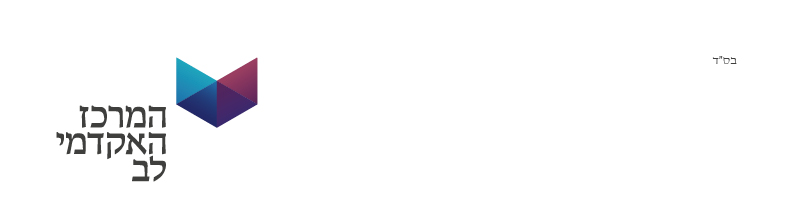 תקנון מעונות הסטודנטיםהקדמהמטרת עובדי המעונות היא לשרת את הסטודנטים ולאפשר להם שהות נוחה ונעימה. מנהל המעונות ורכזי המעונות נמצאים לרשותך בכל עת.המעונות נועדו לשמש את הסטודנטים של המרכז האקדמי לב. על מנת לשמור על אוירה תורנית, לימודית, נעימה ושקטה על כל דייר להכיר תקנון זה כפי שיפורט.סימן א': הגדרותהגדרות:בתקנון זה-"מעונות" 		מבני מעונות הסטודנטים כמשמעותם ב"כתב הרשאה" והשטחים הסמוכים
 			למבנים אלה."סטודנט/ית"	מי שהתקבל/ה ואושר/ה כסטודנט/ית מן המניין במרכז האקדמי לב, בידו/ה
			כרטיס תלמיד שהוא בתוקף במשך כל תקופת ההרשאה, שילם/ה את שכר 
			הלימוד בשעורים ובמועדים שנקבעו לכך על ידי המרכז האקדמי לב, הגיש/ה 
			טופס לימודים במועד, ולהוציא מי שהורחק/ה מלימודים, בין לצמיתות ובין 			לתקופה קצובה, וכן מי שהפסיק/ה בפועל את הלימודים."דייר/ת" 		סטודנט/ית שקיבל/ה רשות שימוש בחדר במעונות ממועד קבלת אישור מגורים
 			במעון ועד לעזיבה הרשמית של המעון."מוזמן/נת"	כל מבקר/ת במעונות וכל אורח/ת של הדייר/ת בין אם הוזמן/נה עפ"י ובהתאם
			להוראות תקנון זה ובין אם לאו."דיקן"		דיקן הסטודנטים של המרכז האקדמי לב ו/או מי שהוסמך על ידו."מנהל מעונות"	מי שנתמנה ע"י המרכז האקדמי לב לתפקיד מנהל המעונות."רכז מעון"	מי שנתמנה ע"י מנהל המעונות לתפקיד רכז מעון/אב בית."המרכז האקדמי לב"  המרכז האקדמי לב, שהינו בעל הזכות לנהל ולתפעל את המעונות ובכלל
			זה להעניק הרשאה זו ו/או כל מי שיבוא במקומו ו/או מטעמו בכל הנוגע
 			לתפעול וניהול המעונות.סימן ב': הוראות כלליותפירושיםכותרות הסעיפים בתקנון זה הן לנוחיות בלבד ולא תשמשנה לצורך פירושם.תחולהתקנון זה חל מיום פרסומו על כל סטודנט/ית, דייר/ת ומוזמן/נת.תקנונים שלוביםהוראות תקנון זה באות להוסיף על הוראות כל התחייבות או הסכם שנעשו ע"י הדייר/ת ולא לגרוע מהם.הוראות תקנון זה באות להוסיף על הוראות כל תקנון אחר במרכז האקדמי לב ולא לגרוע מהן.ציותדייר/ת, סטודנט/ית ומוזמנ/ת, חייבים להישמע, לציית ולמלא אחר הוראות ונהלים שיפורסמו בכתב מעת לעת ע"י מנהל המעונות ו/או המרכז האקדמי לב, ואחר כל הוראה בע"פ של סגל עובדי המעונות אשר תינתן מטעמים עניינים, לרבות דרישה לאפשר כניסה כאמור בסעיף 8 להלן ודרישה כאמור בסעיף 7.1 להלן, ולרבות דרישה להזדהות.דייר/ת, סטודנט/ית ומוזמן/נת חייבים למלא אחר הוראות קציני ואנשי הביטחון של המרכז האקדמי לב ו/או אנשי צוות המרכז האקדמי לב ולהישמע להוראות הביטחון המיוחדות שיינתנו להם על ידם או מי מטעמם מזמן לזמן, לרבות הזדהות בפני קציני הביטחון וסגל המעונות.הוואי דתילשם קיום אווירה תורנית במרכז האקדמי לב ובמתחם המעונות חלה החובה על כל דייר לשמור על צביונו הדתי ולפעול על פי הכללים הבאים:קימה לתפילת שחרית במניין בבית המדרש.שמירה על אורח חיים תורני כיאה למוסדנו.שמירה על כשרות המטבח והפרדה בין בשר לחלב.הליכה בשטח המעונות בלבוש צנוע ההולם לבן תורה.אין להכניס לחדרים טלוויזיות ו/או מכשירי צפייה.זמני התפילות והודעות על שבתות בית המדרש מפורסמים מעת לעת בלוח המודעות של בית המדרש.סטודנט אשר לא יעמוד בתנאים אלו שהייתו במעונות תופסק לאלתר.הסדרי קבלת חדרשיבוץ ראשוני במעונות ייקבע על ידי המרכז האקדמי לב. יתר סדרי ההתארחות במעונות יקבעו ע"י מנהל המעונות או מי מטעמו, שיהא רשאי לשנות הסדרים אלה מזמן לזמן לפי שיקול דעתו, ולהורות על פינוי החדר ומעבר לחדר אחר במעון או למעון אחר.קבלת חדר תעשה בנוכחות רכז המעון ובאמצעות טופס כניסה למעונות. התלמיד יחתום על הטפסים המתאימים (הסכם שכירות, ותקנון המעונות) ויקבל מפתח מקורי לחדרו.תלמיד שהוחלט להעבירו מחדרו הנוכחי לחדר אחר במהלך שנה"ל, יזדכה על חדרו מול רכז המעון, כמפורט להלן בפרק "עזיבת חדר", ויקבל את חדרו החדש כמפורט בסעיף הקודם.בעת עזיבת תלמיד את החדר, חברי החדר הנותרים יחלו לשלם מיד לפי התעריף המקובל במעונות למספר תלמידים בחדר אחד, ביחס למספר הימים הנותרים למגורים בחדר. במידה ותלמיד מעוניין להמשיך לשלם לפי התעריף הקודם, עליו לפנות למנהלת המעונות בבקשה להעבירו לחדר עם מספר תלמידים המתאים לתשלום השנתי שהוא משלם.דייר שיידרש לפנות את חדרו יקבל הודעה על כך לפחות 72 שעות מראש, והדייר/ת חייב/ת לציית להוראה זו לפני כל השגה או ערעור; על אף האמור לעיל, בנסיבות מיוחדות, לפי שיקול דעתו של מנהל המעונות ניתן להורות על פינוי מיידי של החדר/הדירה ועל הדייר לציית להוראה זו.אין לעבור מחדר לחדר במעון ומחדר במעון אחד לחדר במעון אחר ללא אישור מראש ובכתב מרכז המעון.ביקורת ושיפוציםפעמיים בחודש, בהתראה של שלושה ימים לפחות, יערוך רכז המעון ביקורת נקיון ובטיחות בחדרי המעונות. אי עמידה בביקורת ו/או בביקורת חוזרת עלולה להביא למתן קנס ו/או סילוק מהמעונות.המרכז האקדמי לב, רכז המעון, קצין הביטחון וכל אחד מטעמם רשאים להיכנס בכל עת סבירה לכל חדר במעונות, אף בהעדר הדיירים, על מנת לוודא כי הדיירים מקיימים את התחייבויותיהם על פי הוראות תקנון זה וכתב ההרשאה.עובדי המרכז האקדמי לב ו/או שלוחיהם רשאים להיכנס לכל חדר על מנת לערוך בו שיפוצים ו/או תיקונים וזאת בתיאום עם מנהל המעונות או רכז המעון ולאחר מסירת הודעות מוקדמות לדיירים.במקרה של סיכון או חירום, יכנסו לחדר ללא הודעה מוקדמת.המרכז האקדמי לב יהיה זכאי בכל עת לשפץ ו/או לתקן ו/או להרוס ו/או לבנות בכל חדר ו/או דירה ו/או בנין ו/או אזור במעונות והדיירים לא יהיו זכאים לכל פיצוי שהוא בעד כל נזק ו/או מטרד אשר עשוי להיגרם להם כתוצאה מהנ"ל, לרבות החלפת מנעול כמפורט בסעיף 19.6.1.הסבהאין להעביר את זכות השימוש בחדר או בכל חלק ממנו לאחר/ים. העברת זכות השימוש כאמור או הרשאה לאחר לעשות שימוש בחדר תביא לאיבוד הזכאות למעון וחיוב בדמי שימוש לפי קביעת המרכז האקדמי לב בגין מלוא תקופת ההרשאה, וזאת בנוסף לכל צעד אחר בו רשאי המרכז האקדמי לב לנקוט.ניקיוןיש לנקות את החדר והדירה אחת לשבוע ולשמור על הסדר והניקיון בהם, במתקנים המשותפים ובמעונות. במידה ודיירי החדר עוזבים לתקופה שמעל שלושה ימים יש לנקות את החדר לפני היציאה.כאמור לעיל, פעמיים בחודש, יתקיימו ביקורות נקיון בחדרים.חובה על כל חדר להשאיר נציג מטעמו במהלך ביקורת הניקיון .במידה ומדובר בדירה – חובה להשאיר נציג מכל חדר בדירה.שמירת הסדר ושלום הציבוראין לגרום במעשה או במחדל כלשהו להפרת הסדר או לתסיסה במעונות או לכל פעולה אחרת העלולה לפגוע בסדר החיים התקין במעונות ו/או שיש בה כדי לפגוע ברגשות הציבור.אין לגרום כל מטרד, טרדה ואי נעימות לדייר/ת ו/או למוזמן/נת.יש לשמור על השקט, אין לגרום לרעש בלתי סביר בחדר ובמעונות.עפ"י הוראות החוק אסור לעודד או להשמיע או לפרסם דברי עידוד, שבח, הזדהות או אהדה למעשי אלימות או טרור; כמו כן אסור להשמיע או לפרסם בכל מדיה פרסומית כולל אינטרנט, דברי גזענות וכן דברים שיש בהם כדי להביא לידי שנאה, בוז או אי נאמנות למדינת ישראל או כדי לעודד שנאה או איבה בין חלקים שונים באוכלוסייה.יש לנהוג תוך כבוד הדדי ולהימנע מביטויים והתנהגות שיש בה כדי לגרום לתסיסה או להפרת הסדר.שטחי המעונות מיועדים למגורים ועל כן אסור לחלוטין לקיים פעילות פוליטית כלשהי בכל שטחי המעונות, לרבות: אסיפות, מפגשים, הרצאות, חלוקת פליירים או כל חומר כתוב, תליית מודעות, פוסטרים או הבעת דעות בפומבי, לרבות ע"י לבוש, התנהגות, או בכל דרך אחרת. התנהגות זו כאמור אסורה בכל מתחם המעונות לרבות בחצר, בדירה או בחדר.העובר על הוראות אלו צפוי להפסקת הסכם ההרשאה ולהרחקה מהמעון לאלתר.מבנה ריהוט וציודחובה לשמור על החדר, הדירה והמעונות, על הציוד והריהוט ועל המתקנים המשותפים, ויש לדאוג לשלמותם, תקינותם וניקיונם.אין להוציא ו/או להעביר ריהוט וציוד ו/או מתקנים משותפים בתוך החדר, מחדר לחדר או מדירה לדירה, או משטחים ציבוריים לחדר או ממקום בשטח ציבורי למקום אחר או אל מחוץ למעונות אלא באישור מראש ובכתב מאת רכז המעון.אין להכניס שינויים, תיקונים או תוספות כלשהן, בין אם שינויי פנים ובין אם שינויי חוץ (כמפורט להלן בסעיף זה: "השינויים") בקירות, בדלתות, בחלקי מבנה אחרים, בריהוט, במערכות חשמל או מים, בציוד ובמתקנים המשותפים, ואין לקלקלם, בין אם ע"י צביעה, הדבקה, תקיעת מסמרים ונעצים ובין אם בכל דרך אחרת.ברוב החדרים קיימת תשתית לקו טלפון. לאחר אישור מפורש ממחלקת אחזקה ניתן לבקש קו    ישירות מחברת "בזק".אין לכסות, לחבל, לנתק, או לשבש בצורה כלשהי את גלאי העשן המותקנים בחדר.הדיירים יחויבו בגין מלוא העלות של פירוק ו/או הסרת השינויים.אין לשכפל מפתח ו/או להחליף מנעול בשום פנים ואופן. תלמיד המאבד מפתח חייב להודיע על כך מיידית לרכז המעון ויקבל מפתח חלופי שיונפק ע"י מחלקת אחזקה. (בכל מקרה של איבוד\שכפול התלמיד יחויב בקנס שיקבע ע"י מנהלת המעונות).אין להכניס ריהוט פרטי למעונות, לרבות מכשירים ו/או ציוד זולל חשמל ו/או כאלה הצורכים גז, מים, ומים חמים בהפעלתם, ללא אישור רכז המעון מראש ובכתב. כמו כן, השימוש באמצעי חימום שונים כגון: תנור גז, גזיה, תנור ספיראלה, מפזר חום, רדיאטור וכדומה אסור לחלוטין אלא אם ניתן אישור בכתב מרכז המעון.אישור כאמור ניתן לביטול בכל עת עפ"י שיקול דעתם הבלעדי של המרכז האקדמי לב.הדיירים מתירים בזאת למרכז האקדמי לב להחרים כל מכשיר כאמור בסעיף 12.8 לעיל שיימצא ברשותם בניגוד לתנאים המפורטים לעיל, כל זאת אף אם נמצא המכשיר בחדר כשאינו פועל ו/או מחובר למערכות.דיירים אשר הכניסו למעונות מכשיר כאמור בסעיף 12.8 לעיל, או אשר נמצא ברשותם מכשיר כזה, ללא קבלת אישור כאמור, עשויים להידרש לשלם למרכז האקדמי לב תשלומים כפי שיקבע על ידה בגין אחזקת המכשירים מתחילת תקופת ההרשאה ועד ליום מציאת המכשיר או עד מועד אחר אשר יקבע המרכז האקדמי לב וזאת מבלי לגרוע מיתר זכויות המרכז האקדמי לב עפ"י כתב ההרשאה ותקנון זה וכל דין.דייר/ת חייב/ת להצטייד, בעצמו/ה ועל חשבונו/ה בכלי מיטה, אלא אם הוגדר אחרת בהסכם ההרשאה.ביטוח רפואידייר/ת חייב/ת להיות מבוטח/ת בביטוח רפואי הולם ומקיף.המרכז האקדמי לב אינו אחראי למתן סעד רפואי מכל סוג שהוא.דיווחיש לדווח מיד למנהל המעונות על:כל שינוי בכתובת הקבועה ו/או המצב המשפחתי (נישואין).הפסקת לימודים במרכז האקדמי לב.כל היעדרות מהמעונות או עזיבה. בין אם דווח עליהם ובין אם לאו, אינם מקנים לדייר כל פטור או הנחה בתשלום דמי השימוש.סדרי הזמנת אורחיםאין להלין אדם במעונות אלא אם נתקבלה רשות לכך מרכז המעון מראש ובכתב, ומשניתנה רשות כאמור אין להלינו שלא בהתאם לרשות זו, ובפרט אין להלינו מעבר למשך הרשות.חל איסור מוחלט להכניס נשים למעונות הרווקים, ולחדרי המגורים בפרט, למעט, באישור מוקדם ממנהל המעונות, ובשבתות מאורגנות של בוגרים נשואים.דיירים יהיו אחראיים אישית למעשי אורחיהם במעונות, בין אם ניתן אישור לביקור ע"י רכז המעון ובין אם לא ניתן אישור.דיקן הסטודנטים, מנהל המעונות ו/או רכז המעון רשאים לקבוע הסדרים מיוחדים בעניין ביקור אורחים והדיירים חייבים לציית להסדרים אלו.קיימת אפשרות שיעשה שימוש בחדרים למטרות אירוח רבנים או אורחים בשבתות ובמועדים, במקרים חריגים, ללא הודעה מראש. עם זאת, תשתדל מנהלת המעונות ליידע את הסטודנטים מבעוד מועד. במקרה של אירוח חלה החובה על דיירי החדר לנעול את ציודם האישי בארונות ע"י מנעול או אזיקון ומנהלת המעונות לא תהיה אחראית לנזק/אובדן שיגרם לציוד הדיירים.אין להעביר את מפתח הדירה ו/או החדר לאף גורם אחר – חבר, אורח, קרוב משפחה.נוהל כניסת דיירים ואורחים למעונות:כניסת דיירים תתאפשר בהצגת תעודת סטודנט של המרכז האקדמי לב (גם אם אינו דייר).כניסת אורחים של דיירי המעונות (לביקור ולא ללינה) תתאפשר רק בהזמנה של הדייר המארח.אורחים שאינם דיירים (ובכלל זה סטודנטים מן המניין) ידרשו להפקיד תעודה מזהה בכניסה למתחם המעונות ומספר טלפון ליצירת קשר.תקנון המגורים במעונות המתייחס בין היתר להתנהגות במעונות, לשמירה על השקט, לאיסור שתיית משקאות חריפים, אחזקה ועישון נרגילה וכיו"ב, מחייב הן את הדיירים והן את האורחים ובכלל זה בשטחים הציבוריים בכלל ובתוך דירת המגורים בפרט.הדיירים המארחים יישאו באחריות על התנהגותם של אורחיהם. כל נזק שיגרם על ידי האורחים יגרור חיוב של הדיירים המארחים.אורחים של דיירי המעונות אינם רשאים ללון במעונות. שהייה של אורח במעונות ללא אישור בכתב, תיחשב כהפרה של תקנון המעונות, והיא עשויה למנוע מן הדיירים אירוח עתידי. בנוסף שהייה של אורחים ללא אישור תחייב את המארח בדמי אירוח נוספים של כל אחד מן האורחים בתעריף פי 3 מן התעריף המקובל במעון.בעלי חייםאין להחזיק או לגדל במעונות בעלי חיים, ואין להאכילם בשטח המעונות.איסור משחקי הימורים איסור שימוש בסמים ואיסור אחזקת נשקאין לקיים במעונות משחקים אסורים, הגרלות והימורים כמשמעותם של אלה בסימן יב' בפרק ח' לחוק העונשין תשל"ז-1977, אין להשתתף בהם ואין להרשות התקיימותם בחדר או במעונות.אין להחזיק במעונות חומרי נפץ ו/או חומרי חבלה אחרים ואין לשאת או להחזיק בהם לרבות נשק (אפילו יש למחזיק רישיון חוקי) ללא הרשאה בכתב ומראש של קצין הביטחון של המרכז האקדמי לב.כל שימוש בסמים ובמשקאות משכרים אסור במעונות. אין להימצא בגילופין במעונות ואין לשתות לשוכרה בהם, ואין להרשות שימוש כאמור במעונות.דייר/ת ו/או מוזמנ/ת שיגיע לקמפוס בגילופין, לא תתאפשר כניסתו בשער.עישון סיגריות ונרגילות בחדרי המעונות אסור. לידיעתכם, על סטודנטים שיפרו תקנה זו יוטל קנס כספי ו/או סילוק מהמעונות.שנות זכאות למעונותמעונות יינתנו לסטודנטים בתואר ראשון לפי הקריטריונים שנקבעו ע"י המרכז האקדמי לב.יש לציין שתינתן עדיפות יתירה לתלמידים הלומדים בבית המדרש.המעונות ניתנים לשנה אחת בלבד.כל שנה מחדש ייבחנו כל הבקשות, ממשיכות וחדשות. במידה ויתאפשר, מבחינת מקום, תאשר לסטודנט מגורים במעונות גם מעבר לשנה אחת.בהינתן סעיף 18.5 הרי שבכל מקרה משך זמן הזכאות המרבי הוא:סטודנט/ית הלומד תכנית של 4 שנים-  קרי הנדסה, סיעוד וכו' – יוכל לגור במעונות עד שנה ד - כולל.סטודנט/ית  הלומד לתואר תלת שנתי – קרי חשבונאות, מדעי המחשב, מנהל עסקים – יוכל לגור במעונות עד שנה ג- כולל.סטודנט אשר קיבל ציון נכשל או שלא קיבל ציון בלימודי קודש, וכן סטודנט שממוצע ציוניו האקדמיים נמוכים (לשיקול הנהלת המרכז האקדמי לב) לא יוכל להמשיך ולהתגורר במעונות.למען הסר ספק המרכז האקדמי לב זכאי ע"פ שיקול דעתו הבלעדית שלא לתת לדייר במעונות להמשיך את שהותו במעונות במהלך כל שנות התואר וזאת מהסיבות המפורטות במסמך זה וע"פ שיקול דעתו הבלעדי.הארכות:הנהלת המעונות רשאית על פי שיקול דעתה להאריך את תקופת הזכאות מעבר לתקופות המפורטות למעלה, וזאת בהחלטת וועדת חריגים.בכל מקרה על הסטודנט להציג אישורים על היותו סטודנט רשום, או לחילופין אישור החוג/הפקולטה על קבלה ללימודים לצורך השלמת חובות אקדמיות.הארכת תקופת הזכאות למגורים לכל תואר לא תעלה על שנה אחת נוספת, אלא מנסיבות מיוחדות שתפרט ועדת החריגים.הנהלת המעונות תביא בחשבון בין יתר השיקולים גם את התאמתו הכללית של הסטודנט הפונה בבקשה הארכה, יכולת ההסתגלות שלו, עמידה בתשלומים, ורישומי המשמעת שלו.ועדת חריגים:בקשות החורגות מהמפורט לעיל, ו/או ערעורים על החלטות המרכז האקדמי לב יידונו בוועדת חריגים שחבריה יהיו: מנהל המעונות ו/או סגן מנהל המעונות, רכז המעון, לפי הצורך בעלי תפקידים נוספים כגון ראש בית המדרש ודיקן הסטודנטים.פינוי המעוןיש לפנות את החדר/הדירה, הציוד הריהוט והמתקנים המשותפים, מיד בתום תקופת ההרשאה או עם ביטול ההרשאה בכתב ההרשאה או עם פקיעתה, הכל לפי המועד המוקדם יותר, להחזיר אותם להחזקתה הבלעדית של המרכז האקדמי לב, כאשר הם ריקים ופנויים מכל אדם ומכל חפציו האישיים, והם במצב סביר ותקין ונקיים וראויים לשימוש מיידי, בכפוף לבלאי סביר (בהתאם להחלטת רשויות המרכז האקדמי לב המוסמכות).דייר יתפנה מהחדר בנוכחות רכז המעון ובאמצעות טופס הזדכות. על התלמיד להחזיר את החדר כשהוא פנוי מחפצים ונקי, ובנוסף מפתח מקורי לחדר.לא פינו הדיירים חפציהם תוך 72 שעות ויתר/ה הוא/היא על הבעלות בהם ודינם הפקר. המרכז האקדמי לב, רשאי לעשות בחפצים כרצונו מבלי צורך במתן הודעה או התראה על כך לדייר/ת.המרכז האקדמי לב ו/או כל אחד מעובדיהם ו/או הפועלים מטעמם לא יהיו אחראים לכל נזק ו/או אובדן שייגרמו לחפצים.לא החזיר/ה הדייר/ת את החדר/הדירה או הציוד והריהוט או המתקנים המשותפים, כאמור בסעיף 19.1 לעיל, יחויב הדייר בתשלום ההוצאות כפי שיידרש בהתאם להחלטת מנהלת המעונות.לא פונה החדר כאמור בסעיף 19.5 רשאי המרכז האקדמי לב מבלי לפגוע באמור לכתב ההרשאה:לנעול את דלת החדר כך שתימנע כניסה לחדר, לרבות החלפת מנעול/צילינדר החדר.להפסיק אספקת החשמל, המים וכל שירות אחר לחדר ולנתק אותו מכל שירותים אלה.הנהלת המרכז האקדמי לב רשאית, לפי שיקול דעתה, להעביר סטודנטים ממעון למעון או לשנות ייעודי חדרים למגורים בהתאם לצרכים.סימן ג': אובדנים ונזקיםאחריות הדיירבאחריות הדיירים לשמור על כל חפציהם האישיים כולל דברי ערך, וכן הם אחראים לכל נזק ו/או אובדן ו/או גניבה ו/או תקלה ו/או קלקול ו/או שבר שיגרמו לחדר, לדירה, לריהוט והציוד ולמתקנים המשותפים (להלן – הנזק).חובת דיירי החדר לתחזק את המקרר שבחדרם. שים לב, אין לגרד את הקרח! דבר זה עלול לגרום לנזק בלתי הפיך למקפיא.אין למרכז האקדמי לב, עובדיה וכל הפועל בשמה ו/או מטעמה כל חבות לגבי כל נזק.אין באמור בסעיף זה כדי להטיל על דייר/ת אחריות לנזקים שמקורם בשימוש רגיל וסביר.דיירים חייבים להודיע מיד על כל נזק למחלקת אחזקה דרך מערכת מוקד moked.jct.ac.il או לרכז המעון.נזק של בלאי כתוצאה משימוש סביר יתוקן, במידת הצורך, ע"י המרכז האקדמי לב.מבלי לגרוע מזכויות המרכז האקדמי לב על פי תקנון זה או כתב ההרשאה או תקנון המשמעת או כל דין, דיירים חייבים להחזיר למרכז האקדמי לב כל סכום שתוציא עבור תיקון ו/או החלפה בגין נזק, שאינו כתוצאה משימוש סביר ורגיל, עפ"י דרישת המרכז האקדמי לב.חיוב דיירים בתשלום דמי נזק או בשירותים נלוויםבכל מקרה של נזק יברר המרכז האקדמי לב ו/או רכז המעון את שווי הנזק, תזמן אליה את הדייר/ים ולאחר ברור תחליט באם הם חייבים לשלם למרכז האקדמי לב את דמי הנזק האמורים או כל חלק מהם, ותקבע את גובה התשלום ותנאיו. ניתן לייחס את הנזק לדייר/ת אחד/אחת יחויב רק האחד/ת, ואם לא ניתן – יחויבו הדיירים בחלקים שווים ביניהם.המרכז האקדמי לב שומר לעצמו זכות לתקן הנזק בזמן הנראה לו כמתאים, אף אם לא ייהנה ממנו ישירות הדייר ששילם את עלות תיקון הנזק.במידה ויחולו שינויים מהותיים בכמות השירותים ובסוג השירותים הניתנים לדיירים (למעט התייקרויות שמקורן במדד המחירים לצרכן, התייקרויות של צריכות מים חשמל גז, תשלומי ארנונה) אשר המרכז האקדמי לב תחייב את הדיירים לצרוך ולשלם עבורם, יהיה הדייר רשאי לבטל את החוזה ללא תשלום חודש קדימה.כל קריאה לכונן אחזקה לאחר השעה 17:00 או רכז המעון לאחר השעה 22:00 בימי השבוע אשר נבעה באשמת הדייר, לרבות לצורך פתיחת דלת הדירה/החדר תחייב בתשלום דמי שירות על פי החלטת מנהלת המעונות. בימי שישי ובמוצ"ש לא יתקבלו קריאות שירות.על החלטות רכז המעון רשאים דיירים לערער בפני מנהל המעונות תוך 7 ימים ממועד מתן ההחלטה.מנהל המעונות ישמע את טיעוני המערער/ת והרכז ויפסוק בערעור. במקרה של נזקים מנהל המעונות יהא רשאי, אך לא חייב, להיוועץ בשמאי בטרם מתן פסיקתו. המרכז האקדמי לב רשאית לפרסם "מחירון" נזקים ובמקרה כזה יחייב המחירון בקביעת הנזק.החלטת מנהל המעונות תהא סופית.סימן ד': סיום זכאות למעונות.חוסר התאמההמרכז האקדמי לב יהא זכאי בכל עת, לסיים, או לא לחדש, זכאות של דייר/ת להשתמש במעונות, וזאת בשל חוסר התאמה חברתית , תורנית, או אחרת, הפרעה או פגיעה למהלך התקין של החיים בדירה ו/או במעונות, הפרעה למגורי דיירים אחרים בדירה ו/או במעונות, התנהגות לא הולמת לפי שיקול דעת המרכז האקדמי לב. החלטה כאמור תתקבל ע"י וועדת חריגים (בהתאם להגדרתה בסעיף 18.10.1), לבקשת רכז המעון ו/או ממונה עליו ולאחר שניתנה לדייר/ת הזדמנות להשמיע טענותיו/ה.ערעור על החלטת הוועדה יידון בפני דיקן הסטודנטים של המרכז האקדמי לב, אשר החלטתו תהא סופית.סטודנט אשר קיבל ציון נכשל או שלא קיבל ציון בלימודי קודש, וכן סטודנט שממוצע ציוניו    האקדמיים נמוכים (לשיקול הנהלת המרכז האקדמי לב) לא יוכל להמשיך ולהתגורר במעונות.עבירות ועבירות לכאורהדיירים המעורבים במעשה פלילי או שהוגש נגדם כתב אישום בחשד ביצוע עבירה פלילית לבית משפט או שהורשעו בהליכים משמעתיים בגין מעשה שיש עמו קלון או מעשה שיש בו הפרת הסדר במעונות ו/או במרכז האקדמי לב, לרבות הרשעה עפ"י אחד או יותר מסעיף 3 לתקנון המשמעת, רשאי המרכז האקדמי לב להורות על ביטול כתב ההרשאה למעונות.חל איסור מוחלט על פעילות פוליטית בכל שטחי המעונות של המרכז האקדמי לב ועל הפצת חומר פרסומי על לוחות המודעות (לרבות: פליירים, דפי מידע, ברושורים וכו').סטודנטים שהסכם המגורים שלהם הופסק על ידי הנהלת המעונות כאמור לעיל ישלמו, מבלי לגרוע מכל סנקציה אחרת שהוטלה עליהם ע"י המרכז האקדמי לב, תשלום עד לסוף אותו חודש לועזי בו הופסק ההסכם לפי תעריף המגורים בחדר בו התגוררו בעת ביטול ההסכם.הפרה או סיום הסכם לגבי סעיפים מרכזיים או ועדת משמעתהפר/ה דייר/ת ו/או לא קיים/מה כל הוראה הכלולה בתקנון זה, יהא המרכז האקדמי לב רשאי להורות על ביטול כתב ההרשאה לאלתר, ובלבד שניתנה לדייר קודם לכן התראה של 72 שעות, וזאת מבלי לגרוע מיתר זכויות המרכז האקדמי לב עפ"י תקנון זה או כתב ההרשאה או תקנון המשמעת או כל דין.היה/הייתה הדייר/ת מעורב/ת באלימות פיזית, לרבות תגרות בשטח המרכז האקדמי לב או המעונות יהיה רשאי מנהל המעונות להורות על הפסקה מיידית של הסכם ההרשאה.בנוסף לאמור לעיל רשאי המרכז האקדמי לב במקרים שמנהל המעונות סבור שהמשך שהותו של הדייר במעונות עלול לגרום הפרת סדר הציבורי, או נזק לדיירים אחרים או למרכז האקדמי לב להורות על הפסקתו לאלתר של הסכם ההרשאה ולדרוש פינוי מיידי של החדר/הדירה.סימן ה': שונותחיובי מעונותחדרי המעונות, ניתנים לתלמיד החל מסמסטר אלול או מתחילת השנה האקדמית (על פי תכנית הלימודים של הסטודנט) ועד ליום האחרון של מועדי א' בסמסטר ב' כאשר התשלום עבור המגורים במעונות הינו 100% בכל מקרה.החישוב עבור התשלום השנתי יחושב החל מסמסטר אלול כאשר מועד הגעת התלמיד בפועל אינו משפיע על החיוב.רישום למעונות עד חודש לאחר תחילת הלימודים האקדמיים (של סמסטר א') יחשב 100% חיוב. במקרה של רישום למעונות לאחר תקופה זו יחל התלמיד לשלם מתחילת החודש הלועזי בו הוא נכנס ''בפועל'' למעונות (המעונות הינם על בסיס מקום פנוי).יש לציין שתלמידים שמתחילים את לימודיהם לאחר החגים ורוצים להיכנס למעונות בסמסטר אלול יהיו רשאים לכך, בתיאום מראש עם הנהלת המעונות.תלמידי בית המדרש הלומדים בסמסטר "אלול", יהיו זכאים למעונות מא' באלול. (לשאר התלמידים בכפוף להחלטת מנהלת המעונות).תעריפי חדרי המעונות מתעדכנים משנה לשנה ומתפרסמים בעלון המידע היוצא לקראת כל שנה אקדמית ובאתר המרכז האקדמי לב. על הסטודנט חלה החובה לעיין בעלון ובאתר ולהתעדכן במחירי המעונות. הסטודנט מסכים מראש שהמרכז האקדמי לב רשאי לשנות בכל עת את תעריף המעונות לפי החלטת הנהלת המרכז האקדמי לב דרך חיוב ישיר של חשבונו בבנק ו/או חשבונו המתנהל במרכז האקדמי לב.חיוב עבור צריכות אישיות:בבניינים אמראג'י, גליקמן, רוטשטיין ובירן – המחיר כולל צריכות אישיות (חשמל ומים) וארנונה.בבניין טננבאום – המחיר כולל ארנונה אך אינו כולל צריכות אישיות. החיוב ייעשה על פי מונה חשמל ומים המותקנים בכל דירה. התשלום יחולק באופן שווה בין הדיירים.שכירת חדר במעונות היא לשנה אקדמית שלמה. סטודנט העוזב את המעונות מכל סיבה שהיא יחויב על המעונות לפי הפירוט הבא:לא אושר לסטודנט מגורים במעונות - המקדמה מוחזרת.ביטול הרשמה ע"י הסטודנט - המקדמה לא מוחזרת.תלמיד שסולק מהמעונות – יחוייב עד סוף הסמסטר הנוכחי.עתודאי שנקלט במעונות ולא אושר ע"י צה"ל -  יחויב בתשלום עד ליום שבו יזדכה על החדר.תלמיד שהופסקו לימודיו - יחויב בתשלום עד ליום שבו יזדכה על החדר.עוזב במהלך השנה האקדמית (סמסטר אלול, א' ו-ב') - יחויב  בתשלום עד סוף שנת הלימודים, אלא אם נכנס דייר אחר במקום הדייר הנוכחי. במקרה זה הדייר היוצא יחוייב עד התאריך בו הדייר החדש נכנס במקומו.סטודנט שמתחתן (בכפוף להצגת הזמנה) – במהלך סמסטר אלול: יחוייב עד אחרי החגים.במהלך סמסטר א' ו-ב': יחוייב עד סוף החודש הלועזי בו הוא עזב את המעונות.נקלט במהלך השנה האקדמית - יחויב מתחילת החודש הלועזי בו נקלט במעונות ועד סוף שנת הלימודים.תלמיד שאושרה לו בקשה לשהייה במעונות קיץ, יחויב בתעריף השונה מתעריף החיוב במשך שנת הלימודים. תעריף זה יקבע ע"י מנהלת המעונות לקראת תקופת הקיץ.פירעון חובות כספייםכל תשלום שדיירים חייבים למרכז האקדמי לב, על פי תקנון זה עליהם לשלם תוך 14 ימים מיום דרישת התשלום בכתב, ואם לא יעשו כן רשאי מנהל המעונות להורות על פינוי הדייר מהמעונות ו/או עיכוב מתן שירותים כלשהם לדייר/ת במעונות ובמרכז האקדמי לב, עד לפירעון החוב.כל חוב למרכז האקדמי לב, לרבות חוב שכר לימוד, עלול למנוע הרשמה למגורים במעונות. חובות כספיים למעונות עלולים להביא לחסימה כספית של הסטודנט/ית ולמניעת קבלת אישורים, ציונים, תואר וכל מסמך או שירות אחר מהמרכז האקדמי לב או מהגוף אליו שייך הסטודנט.הנהלת המעונות רשאית לנקוט בכל הכלים המשפטיים, לפעול ברוח כתב ההרשאה ו/או תקנון זה על מנת לגבות חובות של דיירי המעונות גם שאינם סטודנטים במרכז האקדמי לב.שימוש בחדר ללא רשותהמשתמשים בחדר בלא שהם זכאים לכך לפי קביעת הרשויות המוסמכות של המרכז האקדמי לב, חייבים לשלם עבור כל התקופה בה השתמשו בחדר/בדירה על פי התעריף של אותו חדר. מנהלת המעונות תהיה רשאית בנוסף, לקנוס או להעביר את הדייר לועדת משמעת.סמכות שיפוטמוסכם בזה כי לבתי המשפט בירושלים מוקנית הסמכות המקומית הבלעדית לדון בכל תביעה שבין הדייר לבין המרכז האקדמי לב הנובעת מתקנון זה.העדר טענותבכל מקרה של ביטול הרשאה ו/או פינוי דייר, בהתאם להוראות תקנון זה ו/או כתב ההרשאה, ולרבות ביטול הרשאה ו/או פינוי במהלך תקופת ההרשאה, לא תהיה לדייר כל טענה ו/או תביעה ו/או דרישה כלפי המרכז האקדמי לב ולא תחול על המרכז האקדמי לב כל חובה ו/או אחריות בכל הקשור לביטול ההרשאה ו/או לפינוי ו/או לנזק שייגרם לדייר ו/או לצד שלישי כלשהו כתוצאה מכך.דרכי התקשרות ושליחת הודעותמנהלת המעונות שולחת מעת לעת הודעות ועדכונים באמצעות הדוא"ל. על כל דייר חלה החובה לבדוק את תיבת הדוא"ל אחת ליומיים ולעדכן את מנהלת המעונות על שינוי כתובת.דרכי התקשרות עם רכז המעון מפורסמים בלוחות המודעות בכניסה לכל מעון ועל דלת משרד המעונות.הנחיות נוספותניקיוןלמען ההיגיינה האישית, הציבורית ובריאות כולם הקפידו לנקות את החדר, הדירה המטבח, והשתדלו לשמור על הסדר והניקיון גם במתקנים המשותפים.כביסהלרשות הדיירים עומדות מכונות כביסה וייבוש במתחם המעונות.תליית כביסה בתוך שטחי המעונות הציבוריים תתאפשר אך ורק ע"ג מתקן כביסה בשעות הלילה בלבד.דוארלנוחיות הסטודנטים, קיימות תיבות דואר במתחם המעונות (בניין רוטשטיין בקומת הכניסה). כל סטודנט המעוניין לקבל דברי דואר וחבילות, יש למען את הדואר לכתובת: רח' הועד הלאומי 21, ת.ד. 16031, ירושלים 9116001.אין המרכז האקדמי לב אחראי על אי הגעת דואר, גניבת דואר, העברת דואר ממקום למקום, פתיחת מעטפות וכו'.תיבות הדואר יפונו אחת לחודש ע"י רכזי המעונות בהתראה של יומיים לפחות באמצעות הודעת מייל.חנייהאין להכניס אופניים לשטח המעונות ולחדרים. אופניים שיימצאו בשטחי המעונות יסולקו ללא אחריות לגורלם וללא התראה. החניית אופנועים, קטנועים, אופניים ודומיהם תתבצע במגרשי החניה המסודרים לכך בלבד.נעילת חדר/דירהבצאתך נעל/י את החדר/הדירה. חדר ללא השגחה מזמין אורחים לא רצויים. להזכירכם, המרכז האקדמי לב אינו אחראי לציוד שנגנב או אבד.אין למסור את מפתחות החדר/הדירה לחברים או לקרובים. איבדת מפתח?, גש/י מיד לרכז המעון והודע לו על כך. אין לשכפל באופן עצמאי אלא בהרשאה ובאמצעות משרד המעון. השכפול כרוך בתשלום.אין להחליף את מנעולי הדירה ו/או החדר ואין להוסיף עליהם, אין לתלות או לקבוע מנעול ביטחון או מנעול בתוך מנעול, ואין לסגור באופן אחר את החדר והדירה פרט למפתח שסופק ע"י המרכז האקדמי לב.המרכז האקדמי לב רשאית לפרק ולהסיר כל מנעול ו/או סוגר שנקבע או הותקן או נתלה בניגוד להוראה זו ולחייב הדייר בהוצאותיה ונזקיה בנדון.התחשבותמקורות האנרגיה בארצנו מצומצמים ויקרים. אנא הימנעו מבזבוז מים, מים חמים, או כל שימוש מיותר בגז וצריכת יתר של חשמל.זמני הפעלת מים חמיםהנתונים שלהלן נכונים לבניינים: אמראג'י, גליקמן, רוטשטיין ובירן.במעונות טננבאום:-	חימום המים נעשה ע"י הדלקת הבויילר ו/או ע"י דוד-שמש.-	חימום החדרים נעשה ע"י מזגנים המותקנים בכל חדר.זמני הפעלת הסקה בחורףמערכת ההסקה תפעל כאשר הטמפרטורה בחוץ תעמוד על 14 מעלות.זמני הפעלת מפוחי יניקת אוירסימן ו: נספחיםנספח בטיחותעל הדיירים לקרוא בעיון, להקפיד ולציית להוראות הבטיחות כמפורט בנספח "הוראות בטיחות".בטיחותאין לעשות שום מעשה היכול להוות סכנה לאדם או לרכוש.השימוש במוצרי חשמל המיועדים לחימום/בישול מזון מותר באזור המטבחון בלבד. חל איסור מוחלט להכניס טוסטרים/תנורים/כירות וכד' לתוך החדרים ו/או להניחם על שולחנות העבודה.בטיחות אשחל איסור מוחלט להדליק אש במתחם המעונות לרבות הדלקת נרות שבת ונרות חנוכה, אלא אם כן הוגדר מקום מיוחד למטרה זו ע"י מנהלת המעונות.יש להרחיק כל חפץ בוער ממקור האש.אין ליבש בגדים או לקרבם לתנורים מכל סוג שהוא.בכל מקרה של חשד לדליפת גז יש לסגור ברז בטחון ראשי למתקן, לסמן בשלט האוסר השימוש ולדווח מיד לרכז המעון או למוקד האחזקה או למוקד הביטחון.הברז יפתח לשימוש אך ורק לאחר בדיקה ע"י מחלקת האחזקה.כיבוי אשעל הדייר/ת לבדוק את מיקום המטפים ולהפעילם רק בעת שריפה.כיבוי במים יעשה לאחר הפסקת חשמל לקומה ונוכחות אחראים מטעם המרכז האקדמי לב במקום.סכנות התחשמלותאין להשתמש במערכת החשמל במקרה של חוטים גלויים, מכסי שקעים או מפסקים שבורים או פגומים, ציוד חשמלי מקולקל וכיו"ב. הדיירים חייבים לדווח מיד למוקד האחזקה או לרכז המעון על כל מקרה כנ"ל.מודגש בנוסף ובמיוחד כי לא תשונה ו/או תונח אינסטלציה חשמלית ע"י הדייר, או בהזמנתו דרך גורם חוץ, גם אם ברשותו רישיון ממשלתי מתאים.סכנת נפילהחל איסור מוחלט לעלות על גגות הבניינים מכל סיבה שהיא, לטפס או לשבת על אדני חלונות או מקומות גבוהים.אין לפרק חלונות, רשתות או כל חלק מהם.אין להניח אדניות, עציצים או כל חפץ אחר על אדני חלונות מבחוץ או על קירות חיצוניים.דרכי מילוט בשעת מצוקההדיירים מתבקשים להכיר את מבנה המגורים ודרכי ההימלטות (יציאות חירום, מקלטים ומרחבים מוגנים) האפשריות ממנו ואת אמצעי כיבוי האש שבמעון. ניתן לקבל ייעוץ מרכז המעון.בטחוןטלפון של מוקד הבטחון הוא 02-6751149דייר/ת חייב/ת להודיע למוקד הביטחון או לרכז המעון על כל חפץ או אדם חשוד שיימצאו/ייראו במעונות.במידה וגלאי העשן מצפצף אצל הדייר בגלל בישול, חלה החובה על הדייר לעדכן את מוקד הבטחון.הצהרההריני לאשר כי קראתי בעיון את כל התקנון, ואני מתחייב לקיים את הכתוב בו. ידוע לי כי עבירה על אחד או יותר מסעיפי התקנון תגרור בעקבותיה נקיטת צעדים משמעתיים ו/או כספיים, עד כדי אובדן זכותי לדור במעונות.שם הסטודנט: ____________________. תאריך: ________________. חתימה: ___________________.
ימיםשעות הפעלת מים חמיםא' - ה'6:00 - 09:0012:30 – 14:3019:00 – 1:00יום ו'06:00 – 19:30שבת17:00 - 1:00ימיםשעות הסקה בחדריםא' - ה'5:00 – 7:0011:30 - 14:0019:00 – 1:00יום ו'07:00 –11:0020:00 – 23:00שבת6:30 – 1:00ימיםשעות מערכת יניקת אווירכל השבוע6:00 - 10:0012:00 – 15:0019:00 – 1:00